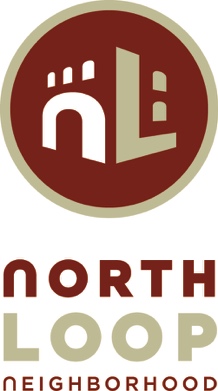 AgendaNorth Loop Neighborhood Planning & Zoning MeetingHeritage Landing Community Room, 415 North 1st StreetNovember 15, 2017 at 6:00 p.m. Attendance*	Director, North Loop Neighborhood AssociationAdjournTOPICFACILITATORACTION NEEDEDWelcome and IntroductionsJackie PeachaMinutes – September 20Jackie PeachaDiscuss | Approve323 Washington Ave. N.J’von Sims, SignMinds, Inc.Present/ApprovalRestaurant at 4th St. and 5Th Ave.Greg Cuda, Derived Development Group, LLC + ESGReview/DiscussSite Plans at Intersection of Plymouth Ave and West River ParkwayOpus + ESGReview/DiscussCommittee Business:Neighbor CommentsNext Meeting January TBDAll MembersDiscussion2017 P&Z Committee:Frederick Dawe*, Co-ChairJoe McErlaneJackie Peacha, Co-Chair Francesco Parisi*Jerritt BromleyAlice EichholzNeil ReardonMark Huting*Aiyana RuggieroKris LangEric MahnZachary SchaafJo Vos